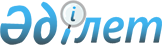 О внесении изменений и дополнений в приказ Министерства финансов Республики Казахстан от 5 августа 1999 года N 404
					
			Утративший силу
			
			
		
					Приказ Министра финансов Республики Казахстан от 6 июля 2001 года N 334. Зарегистрирован в Министерстве юстиции Республики Казахстан 1 августа 2001 года N 1607. Утратил силу приказом Министра финансов Республики Казахстан от 15 апреля 2008 года N 179.




Извлечение из приказа






Министра финансов РК






от 15.04.2008 N 179





      "В соответствии с пунктом 1 


 статьи 27 


 Закона "О нормативных правовых актах" ПРИКАЗЫВАЮ:






      1. Признать утратившими силу некоторые нормативные правовые акты Республики Казахстан согласно приложению к настоящему приказу.






      2. Департаменту методологии управления государственными активами Министерства финансов Республики Казахстан (Айтжанова Ж.Н.) в недельный срок сообщить Министерству юстиции Республики Казахстан и в официальные печатные издания о признании утратившими силу некоторых нормативных правовых актов Республики Казахстан.






      3. Настоящий приказ вступает в силу со дня подписания.





      Министр                                    Б. Жамишев





Приложение           






к приказу Министра финансов 






Республики Казахстан    






от 15 апреля 2008 года N 179





Перечень утративших силу некоторых нормативных






правовых актов Республики Казахстан





      1.  ........ .






      2.  ........ .






      3.  ........ .






      4.  ........ .






      5.  ........ .






      6.  ........ .






      7.  ........ .






      8.  ........ .






      9.  ........ .






      10. ........ .






      11. ........ .






      12. ........ .






      13. ........ .






      14. ........ .






      15. ........ .






      16. ........ .






      17. Приказ Министра финансов Республики Казахстан от 6 июля 2001 года N 334 "О внесении изменений и дополнений в приказ Министерства финансов Республики Казахстан от 5 августа 1999 года N 404" (зарегистрирован в Реестре государственной регистрации нормативных правовых актов за N 1607, опубликован в "Бюллетене нормативных правовых актов центральных исполнительных и иных государственных органов Республики Казахстан", 2001 г., N 29, ст. 464).






      18. ........ .






      19. ........ .






      20. ........ .






      21. ........ .






      22. ........ .






      23. ........ .






      24. ........ .






      25. ........ .






      26. ........ .






      27. ........ .






      28. ........ ."





__________________________________________________________________________






      В целях приведения Квалификационных требований к аттестации кандидатов в аудиторы в соответствие с Законом Республики Казахстан от 15 января 2001 года 
 Z010139_ 
 "О внесении изменений и дополнений в Закон Республики Казахстан "Об аудиторской деятельности" приказываю: 



      1. Внести в приказ Министерства финансов Республики Казахстан от 5 августа 1999 года N 404 
 V990928_ 
 "Об утверждении Квалификационных требований к аттестации кандидатов в аудиторы" следующие изменения и дополнения: 



      в Квалификационных требованиях по аттестации кандидатов в аудиторы, утвержденных вышеуказанным приказом: 



      1) пункт 2 изложить в следующей редакции: 



      "2. К аттестации допускаются лица, имеющие опыт работы в экономической, финансовой, учетно-аналитической, контрольно-ревизионной или правовой сферах в течение пяти лет из последних семи, а также лица занимающиеся научно-преподавательской деятельностью по бухгалтерскому учету и аудиту в высших учебных заведениях и имеющие стаж практической работы в указанных сферах не менее двух лет из последних пяти."; 



      2) пункт 4 дополнить словами "по согласованию с уполномоченным государственным органом". 



      2. Департаменту методологии бухгалтерского учета и аудита в 

установленном порядке обеспечить государственную регистрацию настоящего 

приказа в Министерстве юстиции Республики Казахстан.

     3. Контроль за исполнением настоящего приказа возложить на вице-

Министра финансов Досаева Е.А.

     4. Настоящий приказ вступает в силу со дня его государственной 

регистрации в Министерстве юстиции Республики Казахстан.

     Министр  

     (Специалист: Пучкова О.Я.)                                         

					© 2012. РГП на ПХВ «Институт законодательства и правовой информации Республики Казахстан» Министерства юстиции Республики Казахстан
				